ΠΑΡΑΡΤΗΜΑ ΙΙI – «Φύλλο Συμμόρφωσης»ΦΥΛΛΟ ΣΥΜΜΟΡΦΩΣΗΣ(Τεχνικής περιγραφής - Τεχνικών προδιαγραφών)ΤΜΗΜΑ 1 ΑΘΗΝΑ«Έλεγχος και ρύθμιση του δικτύου Φ.Α. πίεσης 1 bar όλων των λεβητοστασίων Φ.Α. και συντήρηση/επισκευή λεβήτων/καυστήρων όλων των λεβητοστασίων του  Γ.Π.Α. και των εγκαταστάσεων στο Καρπενήσι»       Κάθε υποψήφιος ανάδοχος συμπληρώνει τον παρακάτω Πίνακα Συμμόρφωσης με την απόλυτη ευθύνη της ακρίβειας των δεδομένων.Ο υποψήφιος υποχρεούται να απαντήσει σε όλες τις ερωτήσεις του Πίνακα Συμμόρφωσης. Τα βασικά χαρακτηριστικά περιγράφονται στη στήλη «ΠΡΟΔΙΑΓΡΑΦΗ», ενώ ο ακριβής ποιοτικός ή ποσοτικός προσδιορισμός τους αποτυπώνεται στη στήλη «ΑΠΑΙΤΗΣΗ», με αναφορά είτε σε αριθμητικές τιμές είτε σε περαιτέρω εξειδικευμένα ποιοτικά χαρακτηριστικά είτε στη λέξη «ΝΑΙ». Η μη ικανοποίηση των κριτηρίων αυτών δύναται κατά την κρίση της Αναθέτουσας Αρχής να επιφέρει την απόρριψη της προσφοράς.Ειδικότερα, η στήλη «ΑΠΑΝΤΗΣΗ» θα συμπληρωθεί υποχρεωτικά από τους υποψηφίους είτε με συγκεκριμενοποίηση των επιμέρους στοιχείων που ζητά το κριτήριο, είτε με αριθμητική τιμή όπου αυτή απαιτείται. Η χρήση της λέξεως «ΝΑΙ» ή άλλης μονολεκτικής απάντησης, μπορεί να γίνει μόνο αν στη στήλη«ΑΠΑΝΤΗΣΗ» της συγκεκριμένης γραμμής γίνεται χρήση της και εάν δικαιολογείται η χρήση της. Σε αντίθετη περίπτωση, θα συμπληρωθεί με την ένδειξη «ΟΧΙ». Σε περίπτωση που μένει κενή θεωρείται ότι η απάντηση είναι «ΟΧΙ».Τέλος, στη στήλη «ΠΑΡΑΠΟΜΠΗ ΤΕΚΜΗΡΙΩΣΗ» γίνεται συγκεκριμένη παραπομπή στη σελίδα των επισυναπτόμενων τεχνικών εγχειριδίων ή εγγράφων του υποψηφίου, που τεκμηριώνουν ή αποσαφηνίζουν την απάντησή του της στήλης «ΑΠΑΝΤΗΣΗ». Οι παραπομπές σε εγχειρίδια ή έγγραφα θα γίνονται με τη μορφή αριθμημένων προσθηκών που θα αναφέρονται στους Πίνακες μαζί με το όνομα ή τον κωδικό του εγχειριδίου, της σελίδας κ.λπ.ΤΜΗΜΑ 2 ΚΑΡΠΕΝΗΣΙ«Έλεγχος και ρύθμιση του δικτύου Φ.Α. πίεσης 1 bar όλων των λεβητοστασίων Φ.Α. και συντήρηση/επισκευή λεβήτων/καυστήρων όλων των λεβητοστασίων του  Γ.Π.Α. και των εγκαταστάσεων στο Καρπενήσι»Σφραγίδα και υπογραφή του συμμετέχοντα στο ΔιαγωνισμόΟδηγίες συμπλήρωσης φύλλων συμμόρφωσης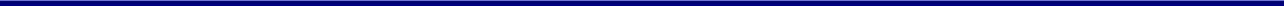 Η συμπλήρωση όλων των πεδίων των Φύλλων Συμμόρφωσης είναι υποχρεωτική επί ποινή αποκλεισμού. Επιτρέπεται η χρήση επιπλέον πεδίου για παρατηρήσεις/σχόλιαΣτην στήλη «ΑΠΑΝΤΗΣΗ» θα πρέπει να αναφέρεται με ΝΑΙ η ικανοποίηση της απαίτησης ύπαρξης του εκάστοτε τεχνικού χαρακτηριστικού.Κάθε απάντηση θα πρέπει να συνοδεύεται με την αντίστοιχη παραπομπή στην υποβληθείσα Τεχνική Προσφορά του υποψηφίου αναδόχου. Οι παραπομπές θα πρέπει να συμπληρώνονται στην τελευταία στήλη με τίτλο «ΠΑΡΑΠΟΜΠΗ ΤΕΚΜΗΡΙΩΣΗΣ». Το αντίστοιχο σημείο τεκμηρίωσης επάνω στην προσφορά (φυλλάδιο κλπ) θα πρέπει να είναι μαρκαρισμένο.Τα στοιχεία του φύλλου συμμόρφωσης να αναφέρονται υποχρεωτικά σε προσπέκτους του κατασκευαστικού οίκου τα οποία να συμπεριλαμβάνονται υποχρεωτικά στην τεχνική προσφορά και να αναφέρεται υποχρεωτικά σε κάθε μία παράγραφο του φύλλου συμμόρφωσης η τυχόν απόκλιση από τις ζητούμενες προδιαγραφές.Α/ΑΠΡΟΔΙΑΓΡΑΦΗΑΠΑΙ- ΤΗΣΗΑΠΑΝ- ΤΗΣΗΠΑΡΑΠΟΜΠΗ ΤΕΚΜΗΡΙΩΣΗΣ1Έλεγχος όλων των φρεατίων (καλή λειτουργία αποφρακτικών διατάξεων και των εξαεριστικών του υπόγειου δικτύου).ΝΑΙ2Έλεγχος διαφυγής Φυσικού Αερίου στην όδευση των αγωγών, με φορητό ανιχνευτή φυσικού αερίου κατά μήκος του υπέργειου δικτύου, στις γραμμές αερίου (gas train) και στους σταθμούς ρύθμισης πίεσης.ΝΑΙ3Έλεγχος καλής λειτουργίας και ρύθμιση όπου απαιτείται, των σταθμών ρύθμισης πίεσης, των γραμμών αερίου (gas train) και των συστημάτων ασφαλείας. Δηλαδή, έλεγχος στεγανότητας φλαντζών, ρυθμιστών πίεσης, αποφρακτικών βαλβίδων ασφαλείας, βαλβίδων ασφάλειας εκτόνωσης πίεσης κ.α.ΝΑΙ4Γενική συντήρηση καυστήρων με εκ νέου ρυθμίσεις καιΈκδοση για κάθε καυστήρα φύλλου ελέγχου καυσαερίων (εκτός των επίτοιχων λεβήτων).  ΣτουςΝΑΙεπίτοιχους λέβητες η ρύθμιση θα γίνει σύμφωνα με τις οδηγίες του κατασκευαστή. Στη συντήρηση περιλαμβάνεται το άνοιγμα των καυστήρων για καθαρισμό μπεκ, ακίδων, φλογοκεφαλών και διασκορπιστήρων, καθαρισμός και έλεγχος των φίλτρων αερίου, καθαρισμός φωτοκυττάρων κ.α.5Γενικός έλεγχος λεβήτων και των ασφαλιστικών τους διατάξεωνΝΑΙ6Ενημέρωση των σχετικών βιβλίων μετρήσεων καυσαερίων όλων των εγκαταστάσεων με συνολική ισχύ μεγαλύτερη ή ίση των 400 kW, όπου είναι θεωρημένα από την αρμόδια υπηρεσία της Περιφέρειας .ΝΑΙ7Η Γενική συντήρηση εγκαταστάσεων κεντρικής θέρμανσης περιλαμβάνει: το λέβητα, το σύστημα διανομής (εντός λεβητοστασίου μόνο), το σύστημα προσαγωγής και αποθήκευσης καυσίμου, τον καυστήρα, το δίκτυο απαγωγής των καυσαερίων, το χώρο του λεβητοστασίου (ή και τα ερμάρια εκτός αυτού), τα συστήματα ρύθμισης και αυτοματοποίησης της εγκατάστασης (όπως μανόμετρα , αυτόματοι πληρώσεως, δοχεία διαστολής, θερμοστάτες χώρου κλπ) και τα συστήματα ασφαλούς λειτουργίας.ΝΑΙ8Ειδικά στα συστήματα πετρελαίου θα γίνει και καθαρισμός του λέβητα.ΝΑΙ9Όλοι οι λέβητες/καυστήρες θα είναι έτοιμοι να τεθούν σε λειτουργία εντός 2 εβδομάδων από τις 15/10.  ΝΑΙ10Το έργο περιλαμβάνει και όλα τα απαραίτητα ανταλλακτικά (μέγιστης αξίας τεμαχίου 150 ευρώ) που πιθανόν να προκύψουν από τυχόν βλάβες του δικτύου κατά τη διάρκεια του ελέγχου.. Ο ανάδοχος είναι υποχρεωμένος εφόσον κληθεί από την Τεχνική Υπηρεσία να έρθει εντός 24 ωρώνΝΑΙΑ/ΑΠΡΟΔΙΑΓΡΑΦΗΑΠΑΙ- ΤΗΣΗΑΠΑΝ- ΤΗΣΗΠΑΡΑΠΟΜΠΗ ΤΕΚΜΗΡΙΩΣΗΣ1Γενική συντήρηση καυστήρων με εκ νέου ρυθμίσεις και Έκδοση για κάθε καυστήρα φύλλου ελέγχου καυσαερίων  ΝΑΙ2Στη συντήρηση περιλαμβάνεται το άνοιγμα των καυστήρων για καθαρισμό μπεκ, ακίδων, φλογοκεφαλών και διασκορπιστήρων, καθαρισμός και έλεγχος των φίλτρων αερίου, καθαρισμός φωτοκυττάρων κ.α.3Γενικός έλεγχος λεβήτων και των ασφαλιστικών τους διατάξεωνΝΑΙ4Ενημέρωση των σχετικών βιβλίων μετρήσεων καυσαερίων όλων των εγκαταστάσεων με συνολική ισχύ μεγαλύτερη ή ίση των 400 kW, όπου είναι θεωρημένα από την αρμόδια υπηρεσία της Περιφέρειας .ΝΑΙ5Η Γενική συντήρηση εγκαταστάσεων κεντρικής θέρμανσης περιλαμβάνει: το λέβητα, το σύστημα διανομής (εντός λεβητοστασίου μόνο), το σύστημα προσαγωγής και αποθήκευσης καυσίμου, τον καυστήρα, το δίκτυο απαγωγής των καυσαερίων, το χώρο του λεβητοστασίου (ή και τα ερμάρια εκτός αυτού), τα συστήματα ρύθμισης και αυτοματοποίησης της εγκατάστασης (όπως μανόμετρα , αυτόματοι πληρώσεως, δοχεία διαστολής, θερμοστάτες χώρου κλπ) και τα συστήματα ασφαλούς λειτουργίας.ΝΑΙ6Ειδικά στα συστήματα πετρελαίου θα γίνει και καθαρισμός του λέβητα.ΝΑΙ7Όλοι οι λέβητες/καυστήρες θα είναι έτοιμοι να τεθούν σε λειτουργία εντός 2 εβδομάδων από τις 15/10.ΝΑΙ8Το έργο περιλαμβάνει και όλα τα απαραίτητα ανταλλακτικά (μέγιστης αξίας τεμαχίου 150 ευρώ) που πιθανόν να προκύψουν από τυχόν βλάβες του δικτύου κατά τη διάρκεια του ελέγχου.. Ο ανάδοχος είναι υποχρεωμένος εφόσον κληθεί από την Τεχνική Υπηρεσία να έρθει εντός 24 ωρώνΝΑΙ